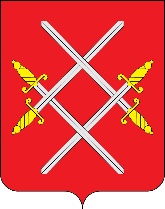 АДМИНИСТРАЦИЯ РУЗСКОГО ГОРОДСКОГО ОКРУГАМОСКОВСКОЙ ОБЛАСТИПОСТАНОВЛЕНИЕот __________________________ №_______О внесении изменений в постановление Администрации Рузского городского округа от 28.06.2019 № 3185 «Об утверждении порядка принятия решения о признании безнадежной к взысканию задолженности по доходам, администрирование которых осуществляет Администрация Рузского городского округа» (в редакции от 02.12.2019 № 5616)	В соответствии со статьей 47.2 Бюджетного кодекса Российской Федерации, руководствуясь Федеральным законом от 06.10.2003  №131-Ф3 «Об общих принципах организации местного самоуправления в Российской Федерации», постановлением Правительства Российской Федерации от 06.05.2016 N 393 «Об общих требованиях к порядку принятия решений о признании безнадежной к взысканию задолженности по платежам в бюджеты бюджетной системы Российской Федерации»,  руководствуясь Уставом Рузского городского округа, Администрация Рузского городского округа постановляет:Состав Комиссии по поступлению и выбытию активов, утвержденный постановлением  Администрации   Рузского  городского   округа от 28.06.2019 № 3185 «Об утверждении порядка принятия решения о признании безнадежной к взысканию задолженности по доходам, администрирование которых осуществляет Администрация Рузского городского округа» (в редакции от  02.12.2019 № 5616) , изложить в новой редакции (прилагается).Дополнить Порядок принятия   решения   о признании безнадежной квзысканию задолженности по доходам, администрирование которых осуществляет Администрация Рузского городского округа (далее -  «Порядок»» п. 2.6 следующего содержания:  - «исключение юридического лица из единого государственного реестра юридических лиц по решению регистрирующего органа в случае вынесения судебным  приставом – исполнителем постановления об окончании исполнительного производства  в связи с возвратом взыскателю исполнительного документа по основаниям, предусмотренным пунктами 3 или 4 статьи 46 Федерального закона от 02.10.2007 № 229 –ФЗ «Об исполнительном производстве», - в части задолженности по платежам в бюджет, не погашенной по причине недостаточности имущества организации и невозможности ее погашения учредителями (участниками) указанной организации».Дополнить    Порядок    п. 2. 7   следующего   содержания: - «признание  гражданина, не являющегося индивидуальным предпринимателем,банкротом в соответствии с Федеральным законом от 26.10.2002 № 127-ФЗ «О несостоятельности (банкротстве)» - в части задолженности по платежам в бюджет, не погашенной после завершения расчётов с кредиторами».  	4. Разместить настоящее постановление на официальном сайте Рузского городского округа в сети «Интернет».		5. Контроль за исполнением настоящего постановления возложить на Первого заместителя Главы Администрации Рузского городского округа Пеняева Ю.А. Глава городского округа	                 Н.Н. ПархоменкоПриложение к постановлению Администрации Рузского городского округа Московской областиот ________________  2020  N_____Состав Комиссии по поступлению и выбытию активовПредседатель комиссии - первый заместитель Главы Администрации Рузского городского округа Ю.А. ПеняевЗаместитель председателя комиссии - заместитель Главы Администрации Рузского городского округа Е.Ю. КузнецоваЧлены комиссии:Заместитель Главы Администрации Рузского городского округа Н.А. РомановаНачальник финансового управления Администрации Рузского городского округа Т.В. ЕрмолаеваНачальник управления земельно-имущественных отношений Администрации Рузского городского округа Ю.Е. ГолубинаНачальник отдела муниципальной собственности управления земельно-имущественных отношений Администрации Рузского городского округа  Н.В. Иванова.Начальник отдела аренды  земельных участков Администрации Рузского городского округа  Н.А. Скачкова